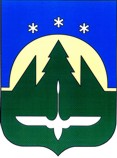 Муниципальное образованиеХанты-Мансийского автономного округа – Югрыгородской округ город Ханты-МансийскДУМА ГОРОДА ХАНТЫ-МАНСИЙСКАРЕШЕНИЕ№ ______-VI РД						 Принято30 ноября 2018 годаО награжденииРассмотрев ходатайства организаций о представлении к награждению, руководствуясь Решением Думы города Ханты-Мансийска от 30 января 2017 года № 78-VI РД «О наградах города Ханты-Мансийска», частью 1 статьи 69 Устава города Ханты-МансийскаДума города Ханты-Мансийска РЕШИЛА:1.	Наградить Благодарственным письмом Думы города Ханты-Мансийска:За многолетний добросовестный труд в сфере дошкольного образования, высокое профессиональное мастерство и в связи с 88-й годовщиной со дня образования Ханты-Мансийского автономного округа – Югры:КОСТОЛОМОВУ ЖАННУ ФЁДОРОВНУ - воспитателя МБДОУ «Детский сад общеразвивающего вида с приоритетным осуществлением деятельности по познавательно-речевому направлению развития детей №6 «Ласточка»;НИКИФОРОВУ ЛЮБОВЬ АНДРЕЕВНУ - воспитателя МБДОУ «Детский сад №9 «Одуванчик».За добросовестный труд, высокое профессиональное мастерство, значительный вклад в развитие системы образования и в связи с 88-й годовщиной со дня образования Ханты-Мансийского автономного округа – Югры:	ЛИЧКУНА ЮРИЯ МИХАЙЛОВИЧА - директора Департамента образования Администрации города Ханты-Мансийска.За многолетний добросовестный труд, высокое профессиональное мастерство, творческий поиск, большой личный вклад в дело воспитания и образования подрастающего поколения и в связи с 70-летием со дня образования муниципального бюджетного дошкольного образовательного учреждения «Детский сад комбинированного вида № 14 «Березка»:БИБНЕВУ НАТАЛЬЮ ПЕТРОВНУ - машиниста по стирке и ремонту белья МБДОУ «Детский сад комбинированного вида № 14 «Березка»;ВЛАСОВУ ОЛЬГУ НИКОЛАЕВНУ - старшего воспитателя МБДОУ «Детский сад комбинированного вида № 14 «Березка»;ДЕБЕЛОВУ НЭЛЮ ИВАНОВНУ - машиниста по стирке и ремонту белья МБДОУ «Детский сад комбинированного вида № 14 «Березка»;СТОЛБОВУ ГАЛИЮ ТУКТАСЫНОВНУ - воспитателя МБДОУ «Детский сад комбинированного вида № 14 «Березка»;СЫРОПЯТОВУ НАТАЛЬЮ ВЛАДИМИРОВНУ - воспитателя МБДОУ «Детский сад комбинированного вида № 14 «Березка»;ТОЛСТОГУЗОВУ МАРИНУ АЛЕКСАНДРОВНУ - воспитателя МБДОУ «Детский сад комбинированного вида № 14 «Березка».За многолетний добросовестный труд, высокое профессиональное мастерство и в связи с 88-й годовщиной со дня образования Ханты-Мансийского автономного округа – Югры:КРИВУЛЬКО ИЛЬЮ НИКОЛАЕВИЧА - главного бухгалтера Бюджетного учреждение высшего образования Ханты-Мансийского автономного округа – Югры «Ханты-Мансийская государственная медицинская академия»;ШАЛАМОВУ ЕЛЕНУ ЮРЬЕВНУ - профессора кафедры нормальной и патологической физиологии лечебного факультета Бюджетного учреждение высшего образования Ханты-Мансийского автономного округа – Югры «Ханты-Мансийская государственная медицинская академия».За высокий профессионализм, заслуги в укреплении законности, оказание содействия по обеспечению прав и свобод граждан и в связи с 25-летием со дня образования Нотариальной палаты Ханты-Мансийского автономного округа-Югры:	ТИМОЩЕНКО ЮЛИЮ ГЕННАДЬЕВНУ - нотариуса, занимающегося частной практикой по Ханты-Мансийскому нотариальному округу.За высокий профессионализм, многолетний добросовестный труд, значительный вклад в развитие противопожарной службы и в связи с празднованием Дня спасателя Российской Федерации:ЮМАГУЛОВУ ФАНИЮ АХМЕТОВНУ - заместителя начальника финансово-экономического управления – начальника финансового отдела Казенного учреждения Ханты-Мансийского автономного округа – Югры «Центроспас-Югория».ПредседательДумы города Ханты-Мансийска_________________/_К.Л. Пенчуков_(подпись/расшифровка подписи)Подписано__________________________________(дата подписания)